Le tableau qui suit se réfère aux 23 attendus de fin de formation initiale du référentiel « Former aux métiers du professorat et de l’éducation au XXIème siècle »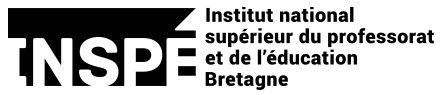 Fiche de suivi n° . . .  Année 2022-2023
Semestre . . .Date :                                       Rédigée par :□ Dispositif de formation                   □ Visite en classe                   □ Entretien                   □ DossierDate :                                       Rédigée par :□ Dispositif de formation                   □ Visite en classe                   □ Entretien                   □ DossierNOM :                                                                          PRENOM :NOM :                                                                          PRENOM :EPLE                                                                                                                   Classes :  Nombre d’élèves :Éléments de contexte :  EPLE                                                                                                                   Classes :  Nombre d’élèves :Éléments de contexte :  Tutorat mixteRéférent INSPÉ :Référent terrain :Situations ou séances observées  Points d’appui  Conseils  Situations ou séances observées  Points d’appui  Conseils  Axes ou objets de développement professionnel prioritaires :Axes ou objets de développement professionnel prioritaires : FocalesSynthèse des attendusNSN1N2N3N4Le professeur documentaliste, concepteur et pilote d'un enseignement inclusifCapacité à concevoir ses enseignements
Attendus : 2, 4Le professeur documentaliste, concepteur et pilote d'un enseignement inclusifCapacité à mettre en œuvre des situations d'apprentissage
Attendus : 3, 5, 6Le professeur documentaliste, concepteur et pilote d'un enseignement inclusifCapacité à évaluer les apprentissages des élèves
Attendus : 1, 7Le professeur documentaliste, acteur de la communauté éducativeCapacité à s'inscrire dans un cadre réglementaire et éthique
Attendus :  8, 9, 10, 11, 17Le professeur documentaliste, acteur de la communauté éducativeCapacité à s'inscrire dans une démarche collective
Attendus : 13, 14, 15, 16Le professeur documentaliste, acteur de la communauté éducativeCapacité à inscrire les élèves dans la communauté éducative
Attendus : 12Le professeur documentaliste, praticien réflexifCapacité à se documenter et à communiquer professionnellement
Attendus : 20, 21Le professeur documentaliste, praticien réflexifCapacité à analyser et évaluer ses pratiques
Attendus : 18, 19Le professeur documentaliste, praticien réflexifCapacité à se former
Attendus : 22, 23Le professeurdocumentaliste, maître d’œuvreCapacités à mettre en œuvre l’acquisition par tous les élèves d’une culture de l’information et des médiasLe professeurdocumentaliste, maître d’œuvreCapacité à mettre en œuvre l’organisation des ressources pédagogiques de l’établissement et leur mise à disposition auprès de la communauté éducativeLe professeurdocumentaliste, maître d’œuvreCapacité à mettre en œuvre la politique documentaire de l’établissementLe professeurdocumentaliste, maître d’œuvreCapacité à contribuer à organiser les espaces physiques et numériques de l’établissement pour faciliter l’accès progressif des élèves à l’autonomieLe professeurdocumentaliste, maître d’œuvreCapacité à développer une politique de lecture en relation avec les professeursLe professeurdocumentaliste, maître d’œuvreCapacité à mettre en place des projets stimulant la lecture, la découverte des cultures artistique, scientifique et technique